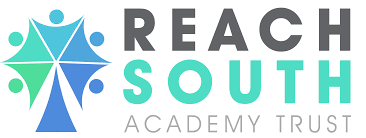 Peer on Peer Abuse PolicyDrake and Morice Town Primary Academies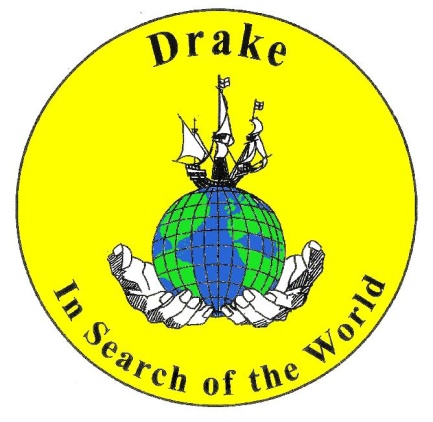 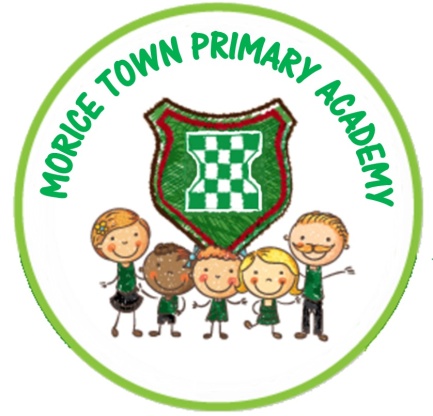 The Governors, all staff and volunteers at the school are committed to the prevention, early identification and appropriate management of peer-on-peer abuse (as defined below) both within and beyond School.In particular we:• Believe that in order to protect children, all schools should (a) be aware of the level and nature of risk to which heir pupils are or may be exposed, and put in place a clear and comprehensive strategy which is tailored to their specific safeguarding context; and (b) take a contextual whole-school approach to preventing and responding to peer-on-peer abuse;• Regard the introduction of this policy as a preventative measure, and do not feel it is acceptable merely to take a reactive approach to peer-on-peer abuse in response to alleged incidents of it;• Recognise national and increasing concern about these issues, and wish to implement this policy in order to ensure that our pupils are safe; and• Encourage parents to hold us to account on this issue, so that if their child is feeling unsafe as a result of the behaviour of any of their peers, they should inform the School to that it can ensure that appropriate and prompt action is taken in response.This policy sets out our strategy for preventing, identifying and appropriately managing peer-on-peer abuse.This policy avoids the term ‘victim’ and / or ‘perpetrator’. This is because the School takes a safeguarding approach to all individuals involved in allegations of or concerns about peer-on-peer abuse, including those who are alleged to have been abused and those who are alleged to have abused their peers, in addition to any sanctioning work that may also  be required for the latter. Research has shown that many children or young people who present with harmful behaviour towards others, in the context of peer-on-peer abuse, are themselves vulnerable and may have been victimised by peers, parents or adults in the community prior to their abuse of peers.This policy uses the terms ’child’ or ‘young person’, which are defined for the purposes of this policy as a person aged under 18. We have chosen not to restrict our approach under this policy to peer-on-peer abuse to children or young people but instead to adopt a wider interpretation of our safeguarding responsibilities so that they apply to all pupils, regardless of age. We recognise that there may be some additional considerations in relation to a pupil aged 18 or over in terms of how local agencies and / or partners respond. Similarly, the School’s response to incidents involving the exchange of youth produced sexual imagery will need to differ depending on the age of the pupils involved (see Appendix 1).This policy builds on Sexual violence and sexual harassment between children in schools and colleges (December 2017), Keeping Children Safe in Education (September 2021), Sexting in schools and colleges: responding to incidents and safeguarding children (UKCCIS), the NSPCC’s and Research in Practice’s Harmful Sexual behavior Framework and Hackney Safeguarding Children’s Board Safeguarding in the Context of Access to Technology and Use of Social Media (2017).This policy applies to all staff, governors, contractors and volunteers. It is reviewed annually, and updated in the interim as required, to ensure that it continually addresses the risks to which pupils are or may be exposed.This policy is the School’s overarching policy for any issue that could constitute peer-on peer abuse. It relates to and should be read alongside the Safeguarding and Child Protection Policy and other relevant policies including, but not limited to:• the School Standards (Rules and Regulations).• the Acceptable Use Policies.• the Anti-Bullying Policy.• the Positive  Behaviour Policy.Understanding peer-on-peer abusePeer-on-peer abuse is defined as ‘any form of physical, sexual, emotional and financial abuse, and coercive control, exercised between children and within children’s relationships (both intimate and non-intimate)’ (Abuse between young people: a contextual account (Routledge 2017)).We recognise that peer-on-peer abuse can take various forms, including:• serious bullying (including cyber-bullying).• relationship abuse.• domestic violence.• child sexual exploitation.• youth and serious youth violence.• harmful sexual behaviour.• gender-based violence.We acknowledge that these types of abuse rarely take place in isolation and often indicate wider safeguarding concerns. Children’s experiences of abuse and violence are rarely isolated events, and they can often be linked to other things that are happening in their lives and spaces in which they spend their times. We recognise the need to adopt a contextual safeguarding approach and to ensure that our response to incidents of peer-on-peer abuse takes into account any potential complexity.As a result, we:• adopt an approach to safeguarding children that recognises their experiences of significant harm in extra-familial contexts, and seeks to include these contexts within prevention, identification, assessment and intervention safeguarding activities.• recognise that as children enter adolescence, they spend increasing amounts of times outside the home in public environments (including the internet) within which they may experience abuse.• consider interventions to change the systems or social conditions of the environments where abuse has occurred.We acknowledge that research suggests that peer-on-peer abuse is one of the mostcommon forms of abuse affecting children in the UK. We therefore must adopt an approachof ‘it could happen here.’Sexual behaviourThe NSPCC explains that ‘children’s sexual behaviours exist on a wide continuum, from normal and developmentally expected to highly abnormal and abusive. Staff should recognise the importance of distinguishing between problematic and abusive sexual behaviour. Both problematic and abusive sexual behaviours are developmentally inappropriate and may cause developmental damage, a useful umbrella term is Harmful Sexual Behaviours (or HSB).’ In the NSPCC’s and Research in Practice’s Harmful Sexual Behaviour Framework, harmful sexual behaviours are defined as ‘sexual behaviours expressed by children that are developmentally inappropriate, may be harmful towards self or others, or be abusive towards another child or adult.’In the NSPCC’s and Research in Practice’s Harmful Sexual Behaviour Framework, it proposes the following continuum model to demonstrate the range of sexual behaviours presented by children. This model is helpful when seeking to understand a pupil’s sexual behaviour and in deciding how to respond to it.Other behavioursWhen dealing with other alleged behaviour which involves, for example, emotional or physical abuse, Hackett’s continuum is a useful tool to assess where behaviour falls on the spectrum and to decide how to respond. Criteria may include it:• being socially acceptable• involving a single incident or occurring over a period of time• being socially acceptable within the peer group• problematic and concerning• involving any overt elements of victimisation or discrimination (e.g. related to race, gender, sexual orientation, physical, emotional or intellectual vulnerability)• involving an element of coercion or pre-planning• involving a power imbalance between the child(ren) responsible for the behaviour and the child(ren) allegedly the subject of that power• involving a misuse of powerThe School recognises that issues rarely occur in isolation and that we may be required to deal with cases involving a range of alleged behaviours including sexual behaviour, emotional behaviour, physical behaviour and behaviour online.The School recognises that behaviour which is not abusive at first (e.g. a one-off physical fight between two children), may become abusive quickly or over time. Intervening early and addressing any inappropriate behaviour which may be displayed by a child is vital and could potentially prevent their behaviour from progressing on a continuum to become problematic, abusive and / or violent, and ultimately requiring (greater or more formal) engagement with specialist external or statutory agencies. Identifying peer-on-peer abuseSigns that a child may be suffering peer-on-peer abuse can overlap with those indicating other types of abuse (see Annexe 1 of the School’s Safeguarding and Child Protection Policy). Signs can include:• failing to attend school, disengaging from classes or struggling to carry out school related tasks to the standard ordinarily expected• physical injuries• experiencing difficulties with mental health and / or emotional wellbeing• becoming withdrawn and / or shy• experiencing headaches, stomach aches, anxiety and / or panic attacks• suffering from nightmares or lack of sleep or sleeping too much• broader changes in behaviour including alcohol or substance misuse• changes in appearance and / or starting to act in a way that is not appropriate for the child's age• abusive behaviour towards othersThe School acknowledges that research suggests that peer-on-peer abuse may affect boys differently to girls, and that this difference may result from societal norms (particularly around power, control and the way in which femininity and masculinity are constructed) rather than biological make up.The School also recognises that there are other factors, situational and individual, whichmay make a child more vulnerable to peer-on-peer abuse, including, but not limited to:• the onset of adolescence• peer group dynamics• sexuality• gender identityResponding to concerns or allegations of peer-on-peer abuseIt is essential that all concerns / allegations of peer-on-peer abuse are handled sensitively, appropriately and promptly. The way in which they are responded to can have a significant impact on our School environment. Any response should:include a thorough investigation of the concerns / allegations and the wider context in which they may have occurred (as appropriate)treat all children involved as being at potential risk; while the child allegedly responsible for the abuse may pose a significant risk of harm to other children, he may also have considerable unmet needs and be at risk of harm himself. The School is committed to ensuring that a safeguarding response is in place for both the child who has allegedly experienced the abuse, and the child who has allegedly been responsible for it, and additional sanctioning work may be required for the lattertake into account that the abuse may indicate wider safeguarding concerns for any of the children involved and consider and address the effect of wider socio-cultural contexts, such as the child(ren)'s peer group (both within and outside the School).family, the School environment, their experience(s) of crime andvictimisation in the local community, and the child(ren)'s online presence.The School must consider what changes may need to be made to these contexts to address the child's/children's needs and to mitigate risk.the potential complexity of peer-on-peer abuse and of children´s experiences and consider the interplay between power, choice and consent. While children may appear to be making choices, if those choices are limited they are not consenting.the views of the child/children affected. Unless it is considered unsafe to doso (e.g. where a referral needs to be made immediately), the Designated Safeguarding Lead (DSL) should discuss the proposed action with the child(ren) and their parents and obtain consent to any referral before it is made. The School should manage the child(ren)'s expectations about information sharing, and keep them and their parents informed of developments, where appropriate and safe to do so.What should you do if you suspect either that a child may be at risk of or experiencing abuse by their peer(s), or that a child may be at risk of abusing or may be abusing their peer(s)?If a pupil is in immediate danger, or at risk of significant harm, a referral to children's social care (if the pupil is aged under 18) and / or the police should be made immediately. Anyonecan make a referral. Where referrals are not made by the DSL, the DSL should be informed as soon as possible that a referral has been made (see the School’s Safeguarding and Child Protection Policy).If a member of staff thinks for whatever reason that a child may be at risk of or experiencing abuse by their peer(s), or that a child may be at risk of abusing or may be abusing their peer(s), they should discuss their concern with the DSL without delay (in accordance with the procedures set out in the School’s Safeguarding and Child Protection Policy) so that a course of action can be agreed.If a child speaks to a member of staff about peer-on-peer abuse that they have witnessed or are a part of, the member of staff should listen to the child and use open language that demonstrates understanding rather than judgement.How will the School respond to concerns or allegations of peer-on-peer abuse?The DSL will discuss the concerns or allegations with the member of staff who has reported them and will, where necessary, take any immediate steps to ensure the safety of the  child(ren) affected. DSLs should always use their professional judgement to determine whether it is appropriate for alleged behaviour to be dealt with internally and, if so, whether any external specialist support is required. In borderline cases the DSL may wish to consult with children’s social care and / or any other external agencies on a ‘no names’ basis to determine the most appropriate response. Where the DSL considers or suspects that the behaviour in question might be abusive or violent on a spectrum (as opposed to inappropriate or problematic), the DSL should contact the local Safeguarding Children Partnership as well as the Safeguarding Children Partnership(s) in which the pupil(s) reside immediately, and in any event within 24 hours of the DSL becoming aware of it. The DSL will discuss the allegations / concerns with the local Safeguarding Children Partnership and the Safeguarding Children Partnership(s) in which the pupil(s) reside and agree on a course of action, which may include:a) Manage internally with help from external specialists where appropriate and possible. Where behaviour between peers is abusive or violent (as opposed to inappropriate or problematic), scenarios (b), (c) or (d) should ordinarily apply. However, where support from local agencies is not available, the School may need to handle allegations / concerns internally. In these cases, the School will engage and seek advice from external specialists (in the private and / or voluntary sector).b) Undertake / contribute to an inter-agency early help assessment, with targeted early help services provided to address the assessed needs of a child(ren) and their family. These services may, for example, include CAMHS, a specialist harmful sexual behaviour team, and / or youth offending services.c) Refer child(ren) to children's social care for a Section 17 (Child in Need) and / or Section 47 (Child Protection) statutory assessment. As a matter of best practice, if an incident of peer-on-peer abuse requires referral to and action by children’s social care and a strategy meeting is convened, then the School will hold every professional involved in the case accountable for their safeguarding response, including themselves, to both the child who has experienced the abuse, and the child who was responsible for it, and the contexts to which the abuse was associated.d) Report alleged criminal behaviour to the Police. Alleged criminal behaviour will ordinarily be reported to the Police. However, there are some circumstances where it may not be appropriate to report such behaviourto the Police. For example, where the exchange of youth produced sexual imagery does not involve any aggravating factors (see Appendix 1). All concerns / allegations will be assessed on a case by case basis, and in light of the wider context.Individual risk and needs assessmentWhere there is an incident of peer-on-peer abuse, the School will carry out a robust risk and needs assessment in respect of each child affected by the abuse. These risk assessments will:• assess and address the nature and level of risks that are posed and / or faced by the child• engage the child's parents and draw upon local services and agencies to ensure that the child's needs are met in the long-term• consider whether any targeted interventions are needed to address the underlying attitudes or behaviour of any child• be reviewed at regular intervals in light of the child's on-going needs to ensure that real progress is being made which benefits the child.If at any stage the child's needs escalate, the DSL should contact the local Safeguarding Children Partnership to determine the appropriate course of action.Disciplinary actionThe School will consider whether disciplinary action may be appropriate for any child(ren) involved; any such action should address the abuse, the causes of it, and attitudes underlying it. Disciplinary action may sometimes be appropriate, including to:• ensure that the child(ren) take(s) responsibility for and realise(s) the seriousness of their behaviour• demonstrate to the child(ren) and others that peer-on-peer abuse can never be tolerated• ensure the safety and wellbeing of other children. However, these considerations must be balanced against the child(ren)'s own potential unmet needs and any safeguarding concerns. Before deciding on appropriate action the School will always consider its duty to safeguard all children from harm; the underlying reasons for a child's behaviour; any unmet needs, or harm or abuse suffered by the child; the risk that the child may pose to other children; and the severity of the peer-on-peer abuse and the causes of it.The School will take any disciplinary action in line with processes set out in the School’s Behaviour Policy.Preventative work and whole school-approachThe School is committed to ensuring that its response to concerns / allegations of peer-on-peer abuse is part of on-going proactive work by the School to embed best practice and take a contextual whole-school approach to such abuse. The School actively seeks to raise awareness of and prevent all forms of peer-on-peer abuse by:• Educating all staff, governors, contractors and volunteers, parents and pupils about this issue. This includes: training all Governors, members of the Senior Leadership Team (SLT),staff and volunteers on the nature, prevalence and effect of peer-on-peerabuse, and how to prevent, identify and respond to it. This includes (a)Contextual Safeguarding; (b) the identification and classification of specificbehaviours; and (c) the importance of taking seriously all forms of peer-on-peer abuse (no matter how low level they may appear) and ensuring that no form of peer-on-peer abuse is ever dismissed as horseplay, teasing, ‘boys will be boys’ or ‘banter’. Training may include case studies which the staff design themselves.educating children about the nature and prevalence of peer-on-peer abusevia PSHE, assemblies, form time and the wider curriculum. Pupils areregularly informed about the School's approach to such issues, includingits zero-tolerance policy towards all forms of peer-on-peer abuse.engaging parents on this issue by: (a) talking about it with parents, both ingroups and one to one; (b) asking parents what they perceive to be the risksfacing their child and how they would like to see the School address thoserisks; (c) involving parents in the review of School policies and lesson plans;and (d) encouraging parents to hold the School to account on this issue.• ensuring that all peer-on-peer abuse issues are fed back to the DSL andSafeguarding team so that they can spot and address any concerning trends andidentify pupils who may need additional support. This is done by sharing of pastoral and safeguarding information in CPOMS, weekly team meetings, andsharing of bulling incidents.challenging the attitudes that underlie such abuse (both inside and outside theclassroom). This is done via PSHE, assemblies, form time and internal and externalspeakers.working with Governors, the SMT, all staff and volunteers, pupils and parents toaddress equality issues, to promote positive values, and to encourage a culture ofrespect amongst all members of the School community. creating conditions in which pupils can aspire to and realise safe and healthyrelationships. This is done through PSHE, assemblies, form time, Sex andRelationships Education (SRE), Parents’ Forum and specific pastoral events forparents and pupils. creating a culture in which our pupils feel able to share their concerns openly, in anon-judgmental environment, and have them listened to. This is done via a cultureof openness.responding to cases of peer-on-peer abuse promptly and appropriately.Multi-agency workingThe School actively engages with its local partners in relation to peer-on-peer abuse, and works closely with our Local Safeguarding Children Partnership, children's social care, Early Help teams, CAMHS teams, other relevant agencies, and other schools.The relationships the School has built with these partners are essential to ensuring that the School is able to prevent, identify early and appropriately handle cases of peer-on-peer abuse. They help the School to (a) develop a good awareness and understanding of the different referral pathways that operate in its local area, as well as the preventative and support services which exist; (b) ensure that pupils are able to access the range of services and support they need quickly; (c) support and help inform our local community's response to peer-on-peer abuse; (d) increase our awareness and understanding of any concerning trends and emerging risks in our local area to enable us to take preventative action to minimise the risk of these being experienced by our pupils.The School actively refers concerns / allegations of peer-on-peer abuse where necessary to the relevant LCSP, children's social care and / or other relevant agencies. This is particularly important because peer-on-peer abuse can be a complex issue, and even more so where wider safeguarding concerns exist. It is often not appropriate for one single agency (where the incident cannot be managed internally) to try to address the issue alone – it requires effective partnership working.Appendix 1: Youth Produced Sexual Imagery/’Sexting’In August 2016, the UK Council for Child Internet Safety (UKCCIS) published non-statutory guidance on managing incidents of sexting by under-18s. The UKCCIS guidance is non-statutory, but should be read alongside Keeping Children Safe in Education (KCSIE, 2021) and it should be followed unless there’s a good reason not to do so.There is no clear definition of ‘sexting’. The UKCCIS guidance talks about ‘youth-produced sexual imagery’. This is imagery that is being created by under-18s themselves and involves still photographs, video and streaming. In the guidance, this content is described as sexual and not indecent. ‘Indecent’ is subjective and has no specific definition in UK law.Incidents covered by the guidance:• A person under 18 creates a sexual image of themself and shares it with another person under 18.• A person under 18 shares an image of another under 18 with another person under 18 or an adult.• A person under 18 is in possession of sexual imagery created by another person under 18.Incidents not covered by the guidance:• Under 18s sharing adult pornography.• Under 18s sharing sexual texts without sexual imagery.• Adults sharing sexual imagery of under 18s. (This is child sexual abuse and must always be reported to police.)Response to incidents of youth produced sexual imageryThe response should be guided by the ‘principle of proportionality’. ‘The primary concern at all times should be the welfare and protection of the young people involved.’ (Sexting in schools and colleges: responding to incidents and safeguarding young people).The LawMaking, possessing, and distributing any imagery of someone under 18 which is indecent is illegal. This includes imagery of yourself if you’re under 18. Indecent is not definitively defined in law, but images are likely to be considered indecent if they depict:• a naked young person• a topless girl• an image which displays genitals• sex acts including masturbation• overtly sexual images of young people in their underwearThese laws weren’t created to criminalise young people but to protect them. Although sharing sexual images of themselves is illegal and risky, it is often the result of curiosity and exploration. Young people need education, support, and safeguarding, not criminalisation.The National Police Chiefs’ Council (NPCC) is clear that “youth-produced sexual imagery should be primarily treated as a safeguarding issue.” See Guidance from UKCCIS Sexting in Schools and Colleges: Responding to Incidents and Safeguarding Young People 2016Schools may respond to incidents without involving the police. (However, in some circumstances, the police must always be involved.)Crime recordingWhen the police are notified about youth-produced sexual imagery, they must record this as a crime. The incident is listed as a crime, and the young person is the suspect. This is, however, not the same as a criminal record. Every crime reported to the police must have an outcome code. The NPCC, Home Office and the DBS have agreed a new outcome code for youth-produced sexual imagery:• Outcome 21: This outcome code allows the police discretion not to take further action if it is not in the public interest, even though there is enough evidence to prosecute. Using this outcome code is likely to mean the offence would not appear on a future Enhanced DBS check (although it is not impossible) as that disclosure is a risk-based decision. Schools can be assured that the police have the discretion they need not to adversely impact young people in the future.Handling incidents:• Refer to the Designated Safeguarding Lead (DSL)• DSL meets with the young people involved• Do not view the image unless it is avoidable• Discuss with parents, unless there is an issue where that’s not possible• contact social care or the police where there is any concern the young person is at risk of harmAlways refer to the police or social care if incident involves:• an adult• coercion, blackmail, or grooming• concerns about capacity to consent (e.g. SEND)• images show atypical sexual behaviour for the child’s developmental stage• violent acts are depicted• image shows sex acts and includes a child under 13• a young person at risk of immediate harm as a result of the disclosure (e.g. selfharm or suicide)Once a DSL has enough information, the decision should be made to deal with the matter in school, refer it to the police or to social care. All information and decision-making shouldbe recorded in line with the School’s procedures (see the School’s Safeguarding and Child Protection Policy). If the incident has been dealt with in School, a further review should be held to assess risks.Assessing the risks once the images have been shared• Has it been shared with the knowledge of the young person?• Are adults involved in the sharing?• Was there pressure to make the image?• What is the impact on those involved?• Does the child or children have additional vulnerabilities?• Has the child taken part in producing sexual imagery before?Viewing images• Avoid viewing youth-produced sexual imagery. Instead, respond to what you have been told the image contains.• If it is felt necessary to view, discuss with the Head and DSL first.• If it is felt necessary to view, do so with another member of staff present• Never copy, print, or share the image (it is illegal to do so)• Record the fact that the images were videoed along with reasons and who was present; sign and date this record.Deleting images (from devices and social media)If the School has decided that involving other agencies is not necessary, consideration should be given to deleting the images. It is recommended that pupils are asked to delete the images themselves and confirm they have done so. This should be recorded, signed, and dated. Any refusal to delete the images should be treated seriously, reminding the pupil that possession is unlawful.Policy Issued September 2021Normal Inappropriate Problematic Abuse Violent •Developmentally expected• Socially Acceptable• Consensual, mutual, reciprocal• Shared decision-making• Single instances of inappropriate sexual behaviour• Socially acceptable behaviour within peer group• Context for behaviour may be inappropriate• Generally consensual and reciprocal• Problematic and concerning behaviour•Developmentally unusual and socially unexpected• No overt elements of victimisation• Consent issues may be unclear• May lack reciprocity or equal power• May include levels of compulsivity• Victimising intent or outcome• Includes misuse of power• Coercion and force to ensure compliance• Intrusive• Informed consent lacking or not able to be freely given• May include elements of expressive violence• Physically violent sexual abuse• Highly intrusive• Instrumental violence which is psychologically and / or sexually arousing to the child responsible for the behaviour• Sadism